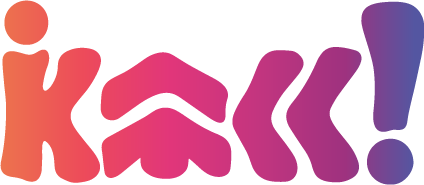 Анкета участника ежегодного Всероссийского литературного конкурса «Класс!»6 сезон 2023-2024г.ВСЕ ПОЛЯ ОБЯЗАТЕЛЬНЫ ДЛЯ ЗАПОЛНЕНИЯ * Подпись подтверждает, что участник и его родители (законные представители) ознакомлены с условиями проведения Конкурса и его Положением. Заявки (анкета +согласие на обработку персональных данных**+ рассказ), не соответствующие положению, не рассматриваются Конкурсом.  **согласие на обработку персональных данных заполняет и подписывает участник конкурса (согласие на обработку персональных данных лиц, не достигших 14 лет, могут давать только их родители, усыновители, опекуны).Все подробности и новости о Конкурсе, информация о мастер-классах, встречах, обучающих видеороликах:- в группе Конкурса ВКОНТАКТЕ https://vk.com/konkurs_klass- на официальном сайте конкурса https://konkurs-klass.ru/- на канале YouTube https://www.youtube.com/channel/UCCY36RYuQgHl5bJL4tbQ3HgВ Организационный комитетвсероссийского литературногоконкурса «Класс!»СОГЛАСИЕ 
НА ОБРАБОТКУ ПЕРСОНАЛЬНЫХ ДАННЫХ Я, _________________________________________________________________________________________________________________________________________________________,(ФИО)паспорт _____________ выдан _____________________________________________________,         (серия, номер)                                                                        (когда и кем выдан)адрес регистрации: ___________________________________________________________________________________________________________________________________________,в соответствии со ст. 9 Федерального закона от 27.07.2006 г. № 152-ФЗ «О защите персональных данных» даю свое согласие на обработку в организационный комитет Всероссийского литературного конкурса «Класс!» моих персональных данных, относящихся исключительно к перечисленным ниже категориям персональных данных: фамилия, имя, отчество; пол; дата рождения; тип документа, удостоверяющего личность; данные документа, удостоверяющего личность; гражданство. Я даю согласие на использование персональных данных исключительно в целях обеспечения проезда на финал конкурса «Класс!», а также на хранение данных об этих результатах на электронных носителях.Настоящее согласие предоставляется мной на осуществление действий в отношении моих персональных данных, которые необходимы для достижения указанных выше целей, включая (без ограничения) сбор, систематизацию, накопление, хранение, уточнение (обновление, изменение), использование, передачу третьим лицам для осуществления действий по обмену информацией, обезличивание, блокирование персональных данных, а также осуществление любых иных действий, предусмотренных действующим законодательством Российской Федерации.Я проинформирован, что организационный комитет Всероссийского литературного конкурса «Класс!»  гарантирует обработку моих персональных данных в соответствии с действующим законодательством Российской Федерации как неавтоматизированным, так и автоматизированным способами.Данное согласие действует до достижения целей обработки персональных данных или в течение срока хранения информации.Данное согласие может быть отозвано в любой момент по моему  письменному заявлению.  Я подтверждаю, что, давая такое согласие, я действую по собственной воле и в своих интересах. "_____" _____________ 2023-2024 гг.              _______________ /__________________/                                                                                      Подпись            Расшифровка подписи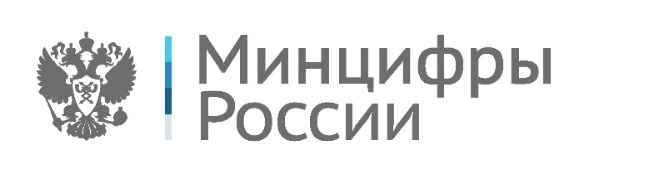 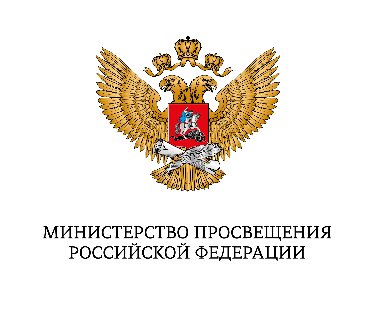  1Ф.И.О.2Фото3Регион / Страна4Дата и место рождения5Фактическое место жительства6Паспортные данные7Контактная информация участника7.1. номер мобильного и/или домашнего телефона
7.2. действующий адрес электронной почты8Страница в VK для оперативной связи (страница участника, укажите № id или никнейм)                   https://vk.com/9Место обучения 10Класс 11           Ф.И.О. педагога/наставника12Ф.И.О. одного из родителей13Контактные данные одного из родителей 13.1. номер мобильного и/или домашнего телефона
13.2. действующий адрес электронной почты14           Город/страна выезда на финал в Москву (авиа или ж/д)15Тема рассказа (из 7 предложенных тем 6 сезона Конкурса)16Название рассказа (придумайте свое название рассказа)17Число знаков (с пробелами). 
Работы, превышающие объём в 10 тысяч знаков, не допускаются до конкурса.18Подпись участника*19Подпись родителей*(законных представителей) участника